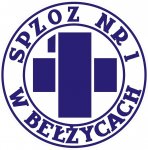 Nazwa postępowania: Dostawa sprzętu i oprogramowania podnoszącego poziom cyberbezpieczeństwa systemów teleinformatycznych w ramach podniesienia poziomu bezpieczeństwa systemów teleinformatycznychNumer postępowania: ZP/IT/24/2022Tryb postępowania: PL - Tryb Podstawowy (art. 275 pkt. 1) Działając na mocy art. 222 ustawy z 11 września 2019 r. – Prawo zamówień publicznych, zwanej dalej ustawą Pzp, zawiadamia, że:Informacja z otwarcia ofert:                                                                                                                                                                 Data: 06-10-2022Zamawiający:Samodzielny Publiczny Zakład Opieki Zdrowotnej Nr 1 w Bełżycachul. Przemysłowa 4424-200 Bełżyce1.Otwarcie ofert odbyło się w dniu06-10-2022godz.09:05:00wPlatforma zakupowa lp.Nazwa (Siedziba) WykonawcyAdresCena brutto w złTermin dostawy1.GALAXY Systemy Informatyczne Sp. z o. o. ul. Fabryczna 13/165-410 Zielona GóraNIP: 929-185-78-84Ogólna wartość: 376 995, 00 Wartość poszczególnych części:Zad. 1 – 61 500,00Zad. 2 – 24 600,00Zad. 3 – 73 800,00Zad. 4 – 135 300,00Zad. 5 – 73 800, 00Zad. 6 – 6 765,00 Zad. 7 – 1 230,00 15.11.2022 r.